ZABAWY I ZADANIA 12.05.WTOREK„Posłuchaj balonowej bajki” – ćwiczenia w poprawnym budowaniu zdań.Do ćwiczenia potrzebne są nadmuchane balony. Dziecko siedzi ze swoim balonem i wymyśla bajkę, której bohaterem jest balon zamieniony w księżniczkę, zająca itp. Wprowadzenie litery h,H na podstawie wiersza herbata.Rodzicu, przeczytaj  zagadkę dziecku.Zasuszone listki, a smakują wszystkim . W imbryku je zaparzamy i smaczny napój już mamy.           To jest herbata.Czy wiecie o czym mowa? Brawo! To herbata. Jaką głoskę słyszysz na początku wyrazu „herbata”.Podziel wyraz „herbata” na sylaby i na głoski.Wymień wyrazy, które mają głoskę „h” na początku wyrazu: herbatnik, hulajnoga, hipopotam, hiacynt, helikopter, harmonijka.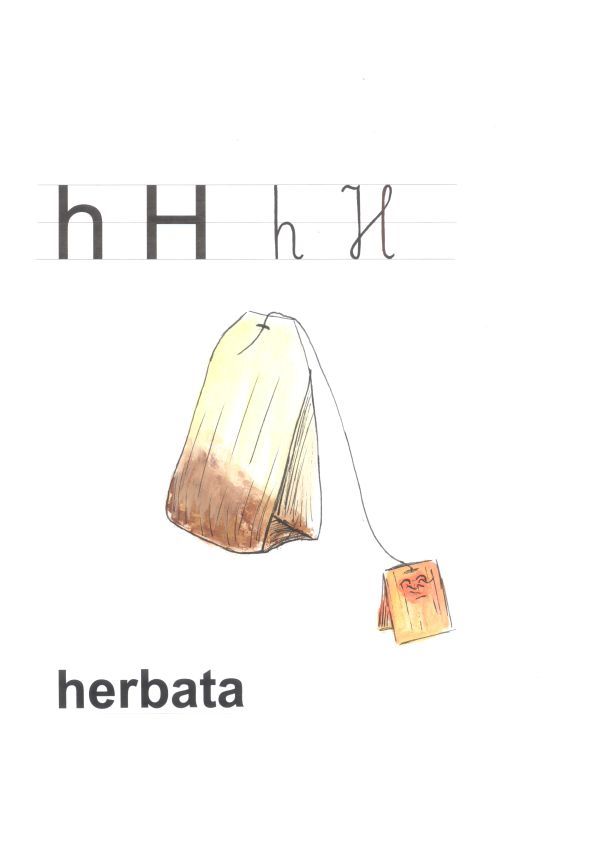 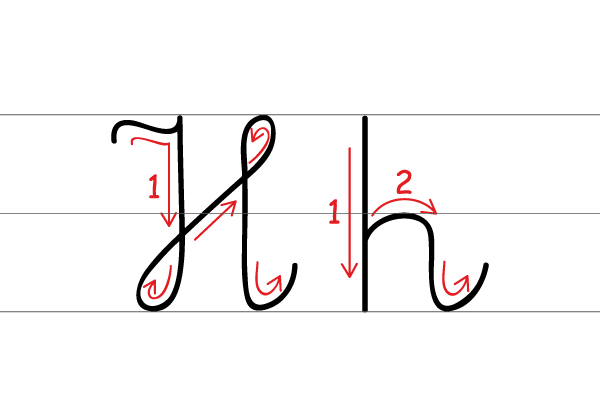 Rodzicu, wyjaśnij dziecku zasady pisowni litery h, H pisanej (wg. czerwonych strzałek). Zapytaj dziecko, z jakich części składa się litera h, H pisana.Ułożenie litery „h”.Potrzebna nam będzie kartka z napisana literą H oraz nakrętki.
Dziecko przed sobą kładzie kartkę z literą H (lub h) pisaną, a pod spodem z nakrętek układają jej wzór, można do zabawy też wykorzystać np. koraliki, guziki, kolorowy sznurek.Otocz niebieską pętelką literę h, H w podanych wyrazach.          hulajnoga               mahoń            Helena            hamak                              helikopter           filharmonia      herbatnik         hipopotam                     Heniek        hejnał         bohater    harmonijka     moher            Wykonaj zadania w karcie pracy.Pokoloruj tylko pola z literami H i h.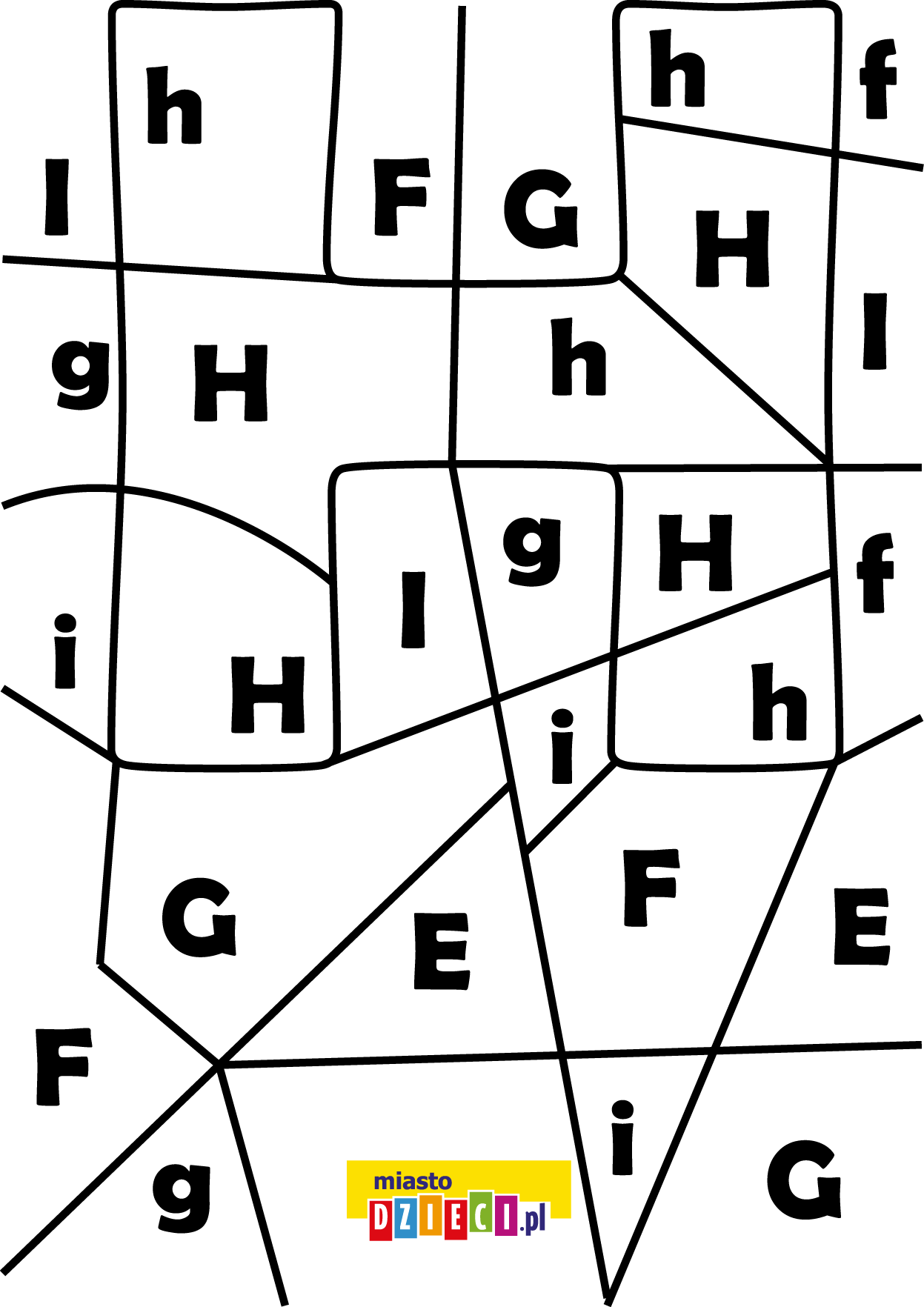 Praca plastyczna “W teatrze”.
Może masz ochotę stworzyć jakąś kukiełkę – a później zrobić przedstawienie teatralne. Poniżej przedstawiamy propozycje.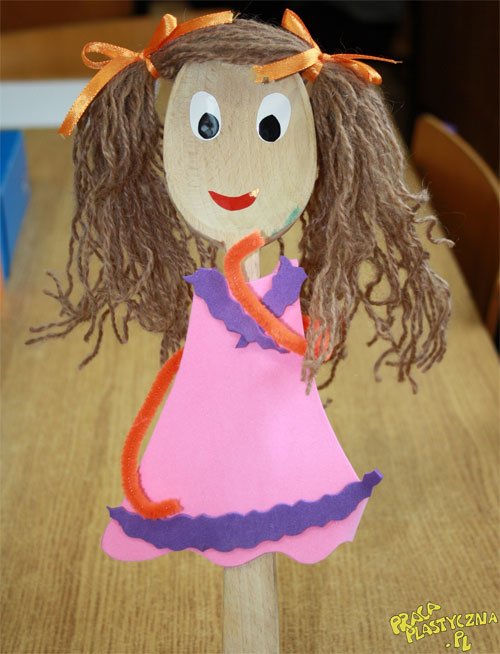 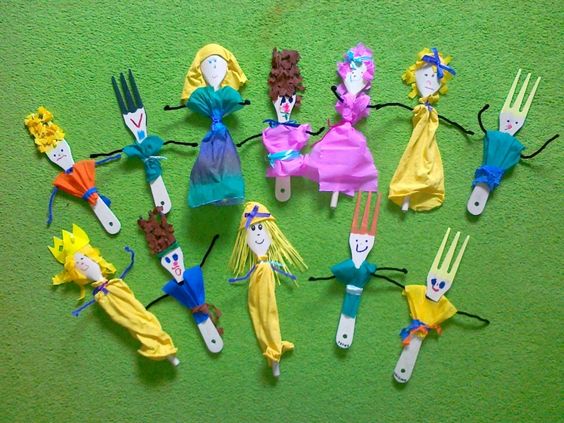 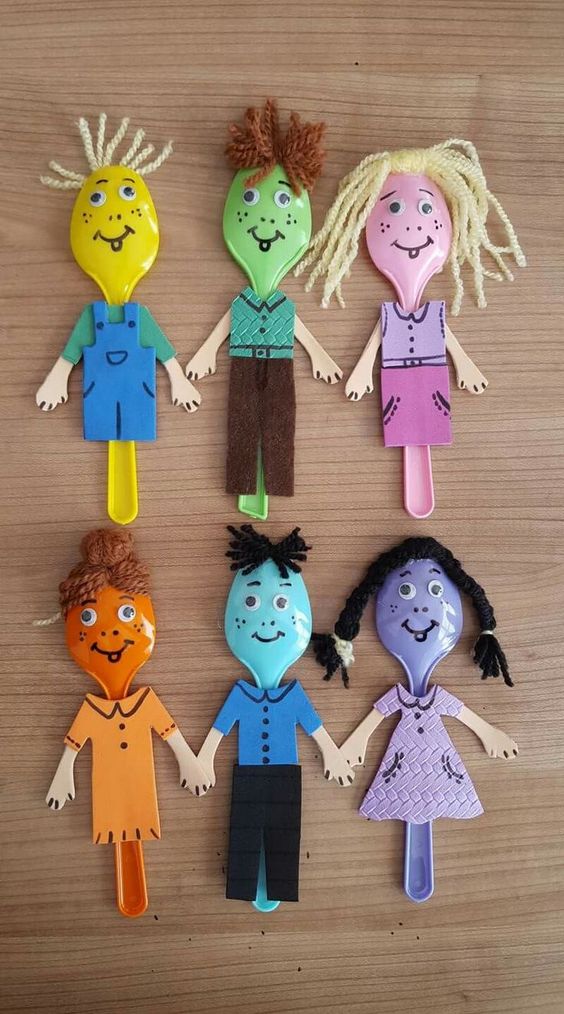 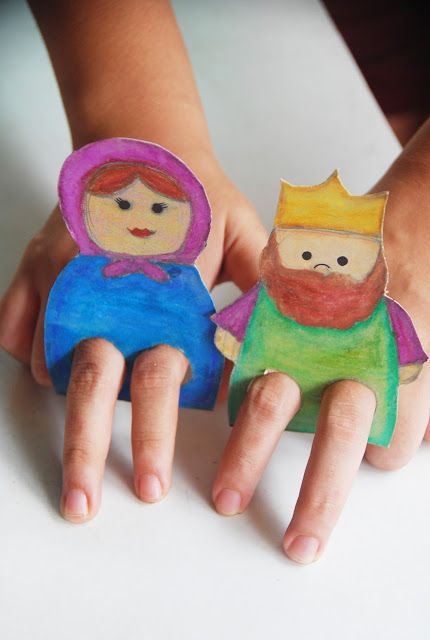 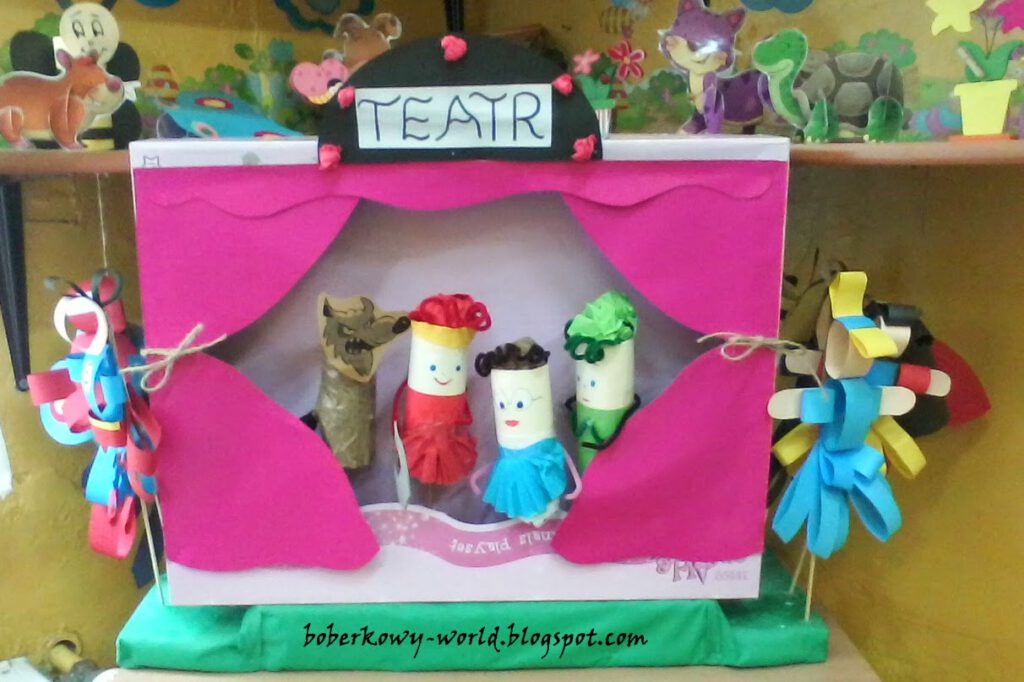 Zabawa „Śmieszny alfabet”.Za pomocą kredek, flamastrów lub farb dorysuj brakujące elementy i przekształć literę H              w dowolny przedmiot.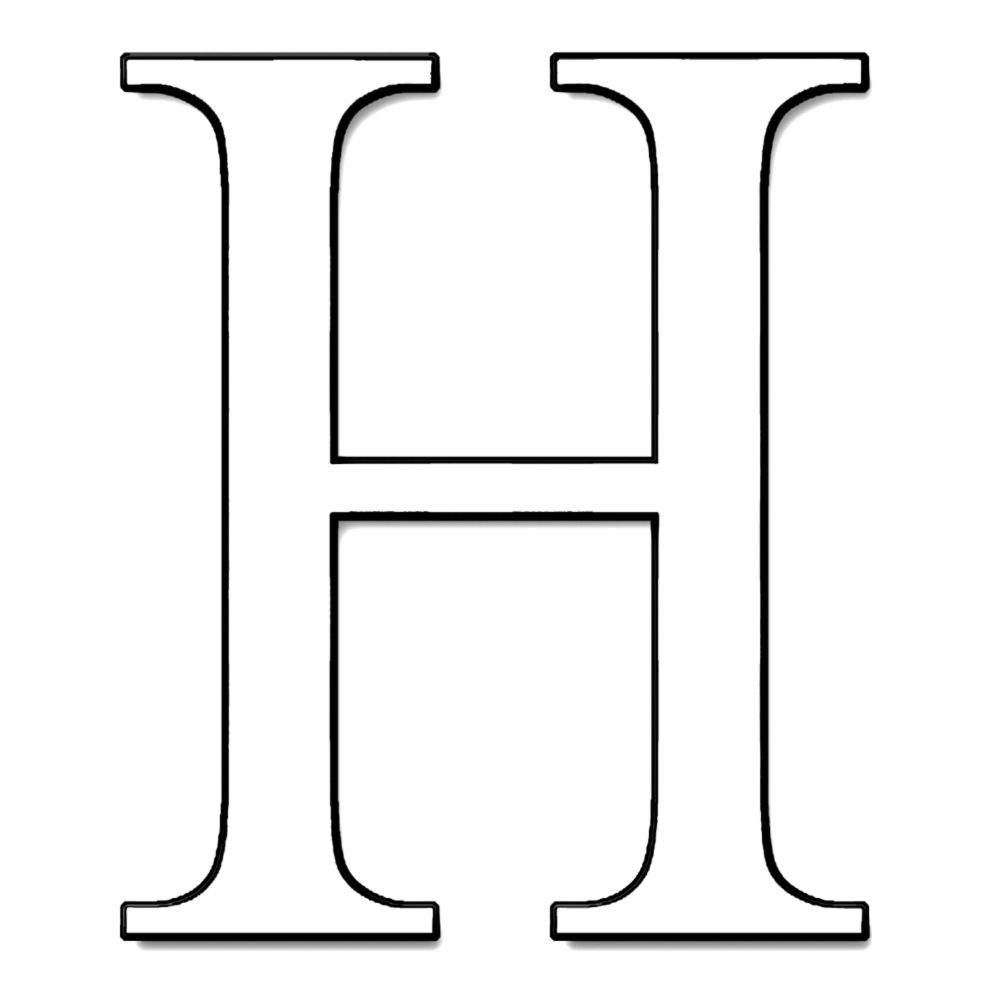 Zabawy wprawiające do zawodu aktora „Lustrzane odbicie”.
Dziecko stoi naprzeciwko rodzica. Jedno z Was zaczyna wykonywać jakieś ruchy, drugie naśladuje go tak, jakby było jego lustrzanym odbiciem. Potem następuje zamiana ról.Pokoloruj obrazki rozpoczynające się na literę h. Podziel wyrazy na sylaby. Spróbuj podać pierwszą i ostatnią głoskę w wyrazie (5-latki), podziel wyrazy na sylaby i głoski (6- latki).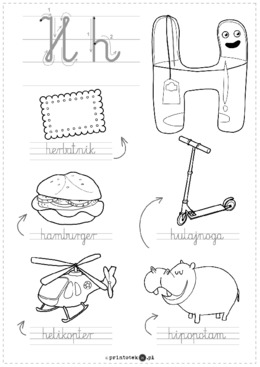 Teraz zapraszam Was do obejrzenia filmiku pt. “Jak powstaje spektakl teatralny?”  https://www.youtube.com/watch?v=TkBHN9TYP-0Karty pracy – do wyboru.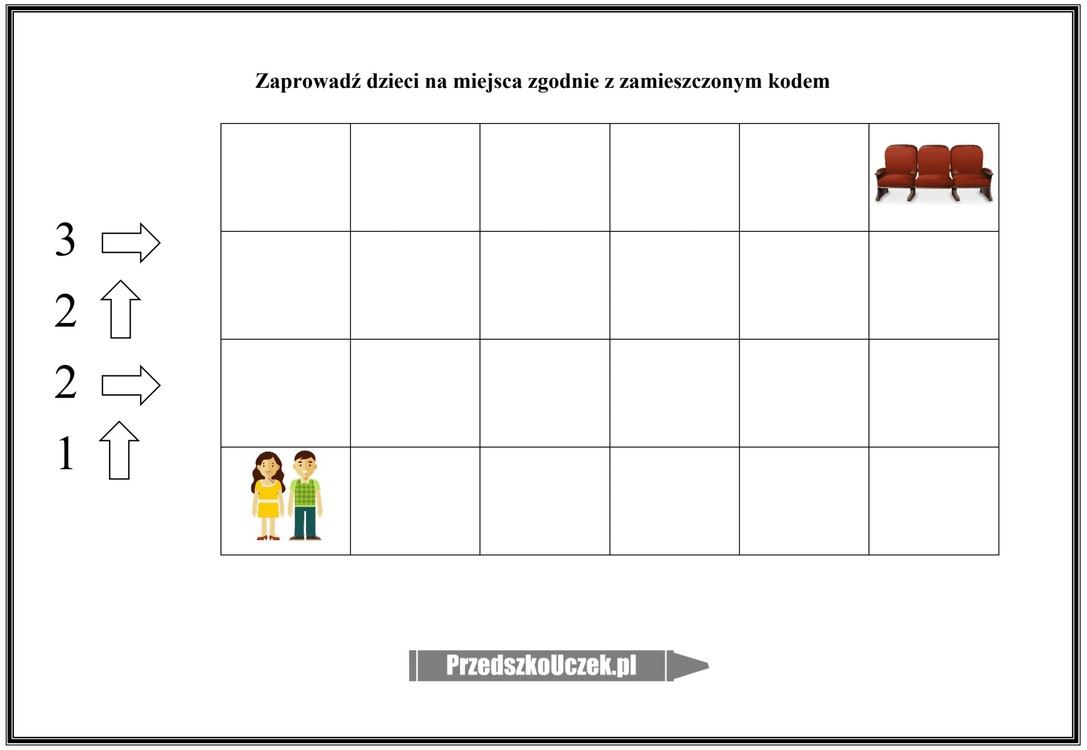 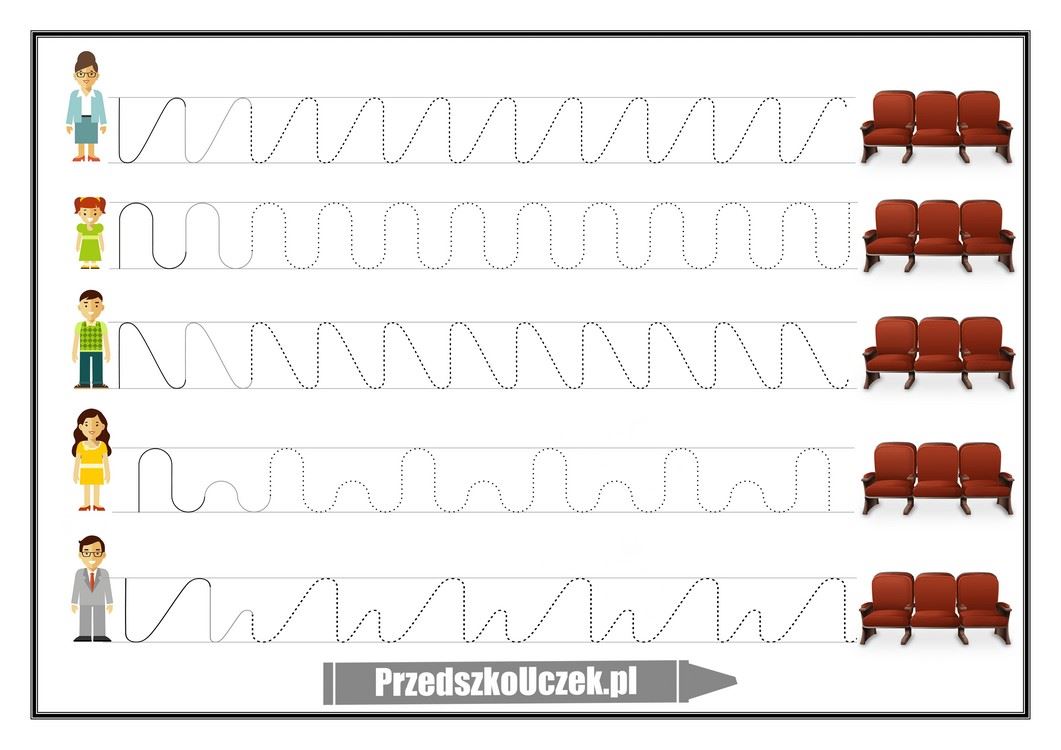 